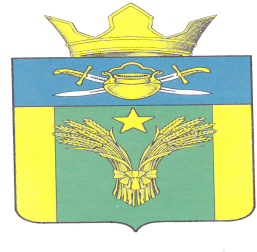 Совет народных депутатовМайоровского сельского поселенияКотельниковского муниципального районаВолгоградской областиРЕШЕНИЕ  от 11.07.2013 г                                                                            №  14/21О внесении изменений и дополнений в решение Совета народных депутатов Майоровского сельского поселения от 15 февраля 2010 г. № 14/16 «О положении о бюджетном процессе Майоровского сельского поселения»Рассмотрев заключение юридической экспертизы № 1529 от 19 мая  2011г. на решение Совета народных депутатов Майоровского сельского поселения №14/16 от 15 февраля  2010г. «О положении о бюджетном процессе Майоровского сельского поселения», в целях приведения данного решения в соответствие с действующим законодательством  Совет народных депутатов Майоровского сельского поселения Решил:          1.Внести в Положение о бюджетном процессе в Майоровском поселении Котельниковского муниципального района Волгоградской области следующие изменения и дополнения:          - абзац 5 пункта 3.1. статьи 3  -  финансовый орган Майоровского сельского поселения  -  исключить;          - пункт 1.10 статьи 5 -  осуществляет управление муниципальным долгом Майоровского сельского поселения Котельниковского муниципального района Волгоградской области  -  исключить;          2.Устранить нарушения правил юридической техники:         - в заголовке Решения слова «О положении » заменить словами «Об утверждении Положения»;         - из абзаца 2 статьи 1 Положения исключить слова «законами и иными»;         - в статье 4 Положения слова «законодательных (представительных),исполнительных органов Муниципальных образований» заменить словами «представительного , исполнительно- распорядительного органов Майоровского сельского поселения »;         - из статьи 5 Положения исключить подпункты 1.1, 1.3, 1.9;      - из подпункта 1.8 статьи 5 Положения исключить слово «государственных»;      - из подпункта 2.12 и подпункта 2.13 абзаца 2 статьи 5 Положения исключить слова «Волгоградской области и Котельниковского муниципального района» и «Волгоградской области и Котельниковского муниципального района Волгоградской области , Майоровского сельского поселения » соответственно;      - в пункте 2 статьи 6 Положения слова «статьями 4 и 5» заменить словами «статьёй 5»;      - в подпункте 4.5 статьи 11 исключить слово «консолидированного»;      - подпункт 4.11 статьи 11 Положения дополнить словами «и иными документами и материалами согласно Бюджетному кодексу РФ»;      - в подпункте 6 пункта 2 статьи 34 Положения слова «Майоровского сельского поселения » заменить словами «Российской Федерации»;      - статью 37 Положения исключить , как дублирующую пункт 2 Решения.          3.Принять Положение о бюджетном процессе в Майоровском сельском поселении в новой редакции.          4.Решение 14/16 от 15.02.2010г. о Положении о бюджетном процессе  -  признать утратившим силу со дня вступления в силу настоящего Положения.5. Настоящее решение направить главе Майоровского сельского поселения на подписание, подлежит обнародованию.Председатель Совета народных депутатовМайоровского сельского поселения:                                                               А.В.ПоповСовет народных депутатовМайоровского сельского поселенияКотельниковского муниципального районаВолгоградской областиРЕШЕНИЕ  от __________________ г                                                                            №  ___________«Об утверждении Положения о бюджетном процессе             Майоровского сельского поселения»Рассмотрев проект Положения о бюджетном процессе в Майоровском сельском поселении в новой редакции, представленный председателем Совета народных депутатов Майоровского сельского поселения.РЕШИЛ:1. Принять Положение о бюджетном процессе в Майоровском сельском поселении в новой редакции.2. Решение 114/58 от 18.05.2008г. о Положении о бюджетном процессе отменить.3. Настоящее положение вступает в силу после официального обнародования.Председатель Совета народных депутатов Майоровского сельского поселения:	А.В.ПоповНовая РедакцияПОЛОЖЕНИЕо бюджетном процессе в Майоровском сельском поселении Котельниковского муниципального района Волгоградской областиНастоящее Положение регламентирует в соответствии с Бюджетным кодексом Российской Федерации деятельность органов местного самоуправления Майоровского сельского поселения Котельниковского муниципального района Волгоградской области, по составлению и рассмотрению проекта бюджета Майоровского сельского поселения (далее – бюджет поселения), утверждению и исполнению бюджета поселения, осуществлению контроля за его исполнением и утверждению отчета об исполнении бюджета поселения. Глава I. ОБЩИЕ ПОЛОЖЕНИЯСтатья 1. Нормативные правовые акты, регулирующие бюджетный процесс в Майоровском сельском поселении Котельниковского  муниципального района Волгоградской области.Бюджетный процесс в Майоровском сельском поселении Котельниковского  муниципального района Волгоградской области регулируется бюджетным кодексом Российской Федерации, иным законодательством Российской Федерации, Уставом  Майоровского сельского поселения, настоящим Положением, иными издаваемыми в соответствии с настоящим  Положением нормативными правовыми актами  Майоровского сельского поселения Котельниковского муниципального района Волгоградской области.Законы и иные нормативные правовые акты Майоровского сельского поселения Котельниковского муниципального района Волгоградской области не могут противоречить Бюджетному кодексу Российской Федерации. В случае противоречия между Бюджетным кодексом Российской Федерации,  нормативными правовыми актами Майоровского сельского поселения Котельниковского муниципального  района Волгоградской области применяется Бюджетный кодекс Российской  Федерации.Нормативные правовые акты Майоровского сельского поселения  Котельниковского муниципального района Волгоградской области, принимаемые на основании и во исполнение настоящего Положения либо в соответствии с ним, не могут противоречить нормам  настоящего  Положения.В случае противоречия между нормами  настоящего Положения и нормами других нормативных правовых актов Майоровского сельского поселения Котельниковского муниципального района Волгоградской области, регулирующими бюджетные правоотношения, применяются нормы настоящего Положения.Статья 2. Бюджетная политикаБюджетная политика Майоровского сельского поселения проводится  согласованно с бюджетной политикой Российской Федерации и Волгоградской области, а также налоговой и ценовой политикой Российской Федерации и Волгоградской области и направлена на обеспечение бюджетными ресурсами органов местного самоуправления Майоровского сельского поселения Котельниковского муниципального района Волгоградской области  для выполнения ими своих  функций.Глава II. УЧАСТНИКИ БЮДЖЕТНОГО ПРОЦЕССА В МАЙОРОВСКОМ СЕЛЬСКОМ ПОСЕЛЕНИИ КОТЕЛЬНИКОВСКОГО МУНИЦИПАЛЬНОГО РАЙОНА ВОЛГОГРАДСКОЙ ОБЛАСТИСтатья 3. Участники бюджетного процесса3.1 Участниками бюджетного процесса являются:Совет народных депутатов Майоровского сельского поселения ;глава  Майоровского сельского поселения;органы исполнительной власти  Майоровского сельского поселения ;финансовый орган Майоровского сельского поселения;орган муниципального финансового контроля Майоровского сельского поселения;главные распорядители, распорядители и получатели средств бюджета поселения;главные администраторы (администраторы) доходов бюджета поселения;главные администраторы (администраторы) источников финансирования дефицита бюджета поселения;3.2 Бюджетные полномочия финансового органа Майоровского сельского поселения  осуществляет отдел бюджетно-финансовой политики и казначейства администрации Котельниковского муниципального района Волгоградской области на основании Соглашения между  администрацией Майоровского сельского поселения Котельниковского муниципального района и администрацией Котельниковского муниципального района.Статья 4.   Бюджетные полномочия органов местного самоуправленияБюджетные полномочия главных распорядителей бюджетных средств, администраторов доходов местного бюджета определяются Бюджетным Кодексом Российской  Федерации и иными правовыми актами бюджетного законодательства Российской Федерации, Волгоградской области, Котельниковского муниципального района и  Майоровского сельского поселения.Статья 5. Полномочия отдела бюджетно-финансовой политики и казначейства Котельниковского муниципального района Волгоградской области1.  Отдел бюджетно-финансовой политики и казначейства обладает следующими бюджетными полномочиями:1.1 исключить;1.2 организует составление и составляет проект бюджета поселения, представляет его главе Майоровского сельского поселения Котельниковского муниципального района Волгоградской области;1.3 исключить;1.4 разрабатывает и представляет главе Майоровского сельского поселения Котельниковского муниципального района Волгоградской области основные направления бюджетной и налоговой политики;1.5 разрабатывает и представляет главе Майоровского сельского поселения Котельниковского муниципального района Волгоградской области пояснительную записку к проекту бюджета Майоровского сельского поселения;1.6 получает от федеральных органов исполнительной власти, органов исполнительной власти Волгоградской области,  органов исполнительной власти Котельниковского муниципального района и органов исполнительной власти Майоровского сельского поселения  (должностных лиц) материалы, необходимые для составления проекта бюджета поселения.1.7 проектирует предельные объемы бюджетных ассигнований по главным распорядителям средств бюджета поселения либо субъектам бюджетного планирования;1.8 разрабатывает программу  внутренних заимствований  Майоровского сельского поселения Котельниковского муниципального района Волгоградской области;1.9 исключить;1.10 осуществляет управление муниципальным долгом Майоровского сельского поселения Котельниковского муниципального района Волгоградской области;1.11 организует  исполнение бюджета поселения, устанавливает порядок составления и ведения сводной бюджетной росписи  бюджета поселения, бюджетных росписей главных распорядителей средств бюджета поселения и кассового плана исполнения бюджета поселения;1.12 устанавливает порядок ведения сводного реестра главных распорядителей, распорядителей и получателей средств бюджета поселения, главных администраторов и администраторов доходов  бюджета поселения, главных администраторов и администраторов источников финансирования дефицита бюджета поселения;1.13 составляет и ведет сводную бюджетную роспись бюджета поселения;1.14 детализирует коды бюджетной классификации Российской Федерации, в части, относящейся к бюджету Майоровского сельского поселения Котельниковского муниципального района Волгоградской области;1.15 осуществляет методологическое руководство подготовкой и устанавливает порядок представления главными распорядителями средств бюджета поселения обоснований бюджетных ассигнований;1.16 устанавливает порядок составления бюджетной отчетности бюджета поселения, представляет главе Майоровского сельского поселения Котельниковского муниципального района Волгоградской области бюджетную отчетность Майоровского сельского поселения.1.17 открывает в Центральном банке Российской Федерации и кредитных организациях счета по учету средств бюджета поселения и иные счета для учета средств, предусмотренных законодательством Российской Федерации;1.18 осуществляет приостановление операций по лицевым счетам, открытым главным распорядителям, распорядителям и получателям средств бюджета поселения в предусмотренных бюджетным законодательством Российской Федерации случаях, в установленном им порядке;1.19 осуществляет управление операциями со средствами на едином счете бюджета поселения в установленном им порядке;1.20 ведет учет операций по кассовому исполнению бюджета поселения, составляет информацию и отчет о кассовом исполнении бюджета поселения в соответствии с Бюджетным кодексом Российской Федерации, иными правовыми актами, регулирующими бюджетные правоотношения;1.21 получает от главных распорядителей средств бюджета поселения, главных администраторов источников финансирования дефицита бюджета поселения, главных администраторов доходов бюджета поселения материалы, необходимые для составления бюджетной отчетности об исполнении бюджета поселения;1.22 составляет на основании бюджетной отчетности, представленной главными распорядителями средств бюджета поселения, главными администраторами доходов  бюджета поселения, главными администраторами источников финансирования дефицита бюджета поселения, бюджетную отчетность об исполнении бюджета поселения;1.23 осуществляет санкционирование оплаты денежных обязательств получателей средств бюджета поселения и администраторов источников финансирования дефицита бюджета поселения, лицевые счета которых открыты в отделе бюджетно-финансовой политики и казначейства;1.24 осуществляет иные бюджетные полномочия в соответствии с Бюджетным кодексом Российской Федерации, настоящим Законом, иными актами бюджетного законодательства Российской Федерации, Волгоградской области, Котельниковского муниципального района, Майоровского сельского поселения.2. Начальник отдела бюджетно-финансовой политики и казначейства имеет право:2.1 утверждать сводную бюджетную роспись бюджета поселения;2.2 вносить изменения в сводную бюджетную роспись бюджета поселения;2.3 утверждать лимиты бюджетных обязательств  для главных распорядителей средств бюджета поселения;2.4 вносить изменения в лимиты бюджетных обязательств;2.5 списывать в бесспорном порядке суммы бюджетных средств, используемых не по целевому назначению;2.6 списывать в бесспорном порядке суммы бюджетных средств, подлежащих возврату в бюджет, срок возврата которых истек;2.7 списывать в бесспорном порядке суммы процентов (платы) за пользование бюджетными средствами, предоставленными на возвратной основе, срок уплаты которых наступил;2.8 выносить предупреждение руководителям исполнительных органов местного самоуправления и получателям бюджетных средств о ненадлежащем исполнении бюджетного процесса;2.9 составлять протоколы, являющиеся основанием для наложения штрафов;2.10 взыскивать в бесспорном порядке пени с кредитных организаций за несвоевременное исполнение платежных документов на зачисление или перечисление бюджетных средств в размере одной трехсотой действующей ставки рефинансирования Центрального банка Российской Федерации за каждый день просрочки.2.11 осуществлять блокировку расходов и отменять решения о блокировке расходов в соответствии с бюджетным законодательством Российской Федерации.2.12 запретить главным распорядителям средств бюджета поселения изменять целевое назначение бюджетных ассигнований и (или) лимитов бюджетных обязательств в случаях нарушения бюджетного законодательства Российской Федерации,  Волгоградской области главными распорядителями  средств бюджета поселения.2.13 запретить получателю средств бюджета поселения осуществление отдельных расходов.Основаниями для применения указанного запрета являются представление контрольно-счетной палаты Котельниковского муниципального района Волгоградской области или акты проверок: отдела бюджетно-финансовой политики и казначейства, контрольно-надзорных органов Волгоградской области, свидетельствующие о нарушении бюджетного законодательства Российской Федерации..2.14 устанавливать методологию и порядок финансирования главных распорядителей, распорядителей и получателей средств бюджета поселения в соответствии с бюджетным законодательством.2.15. выносить главным распорядителям средств бюджета поселения обязательные для исполнения предписания о ненадлежащем исполнении бюджета (организации бюджетного процесса).Статья  6. Ответственность отдела бюджетно-финансовой политики и казначейства Котельниковского муниципального района Волгоградской области,  начальника отдела бюджетно-финансовой политики и казначейства 1.  Отдел бюджетно-финансовой политики и казначейства несет ответственность за осуществление бюджетных полномочий, определенных настоящим Положением.2. Начальник отдела бюджетно-финансовой политики и казначейства несет персональную ответственность за осуществление полномочий, установленных статьёй 5 настоящего Положения.Глава III. СОСТАВЛЕНИЕ ПРОЕКТА БЮДЖЕТА ПОСЕЛЕНИЯСтатья 7. Общие положенияПроект бюджета поселения составляется на основе прогноза социально-экономического развития поселения в целях финансового обеспечения расходных обязательств.Проект бюджета составляется и утверждается сроком на три года – очередной финансовый год и плановый период.Статья 8. Порядок составления проекта бюджета поселения1. Составление проекта бюджета поселения на очередной финансовый год и плановый период осуществляется отделом бюджетно-финансовой политики и казначейства в соответствии с Бюджетным кодексом Российской Федерации, настоящим  Положением и основными направлениями бюджетной и налоговой политики Майоровского сельского поселения на очередной финансовый год и плановый период, и начинается не позднее, чем за девять месяцев до начала очередного финансового года.Порядок и сроки составления проекта  бюджета поселения, а также порядок работы над документами и материалами, обязательными для представления одновременно с проектом  бюджета поселения, определяются главой Майоровского сельского поселения Котельниковского муниципального района Волгоградской области.Статья 9. Рассмотрение проекта бюджета поселения на заседании Совета народных депутатов Майоровского сельского поселения администрации  Котельниковского муниципального района Волгоградской областиОтдел бюджетно-финансовой политики и казначейства за 15 дней, до установленного настоящим Положением срока внесения главой Майоровского сельского поселения  на рассмотрение  Совета народных депутатов Майоровского сельского поселения проекта решения о бюджете поселения на очередной финансовый год и плановый период, представляет для рассмотрения главе Майоровского сельского поселения  администрации  Котельниковского муниципального района Волгоградской области проект решения  о бюджете поселения на очередной финансовый год и плановый период с необходимыми материалами.Статья 10. Публичные слушания по проекту решения о бюджете поселенияПо проекту решения о бюджете  поселения проводятся публичные слушания.Дата, время и место проведения публичных слушаний назначаются главой  Майоровского сельского поселения.2. Председательствующим на публичных  слушаниях является глава Майоровского сельского поселения или его заместитель, который ведет публичные слушания, информирует участников о поступивших предложениях и замечаниях по проекту  бюджета  поселения, устанавливает порядок выступления и обсуждения рассматриваемых вопросов.3. Публичные слушания начинаются с доклада главы Майоровского сельского поселения, который представляет проект решения о бюджете поселения.Правом выступления на публичных слушаниях обладают приглашенные лица, перечень которых определяется председательствующим.4. По итогам публичных слушаний принимаются рекомендации, в которых отражаются результаты обсуждения.Глава IV. ВНЕСЕНИЕ ПРОЕКТА РЕШЕНИЯ СОВЕТА НАРОДНЫХ ДЕПУТАТОВ МАЙОРОВСКОГО СЕЛЬСКОГО ПОСЕЛЕНИЯ О БЮДЖЕТЕ ПОСЕЛЕНИЯ НА ОЧЕРЕДНОЙ ФИНАНСОВЫЙ ГОД И ПЛАНОВЫЙ ПЕРИОД НА РАССМОТРЕНИЕ СОВЕТА НАРОДНЫХ ДЕПУТАТОВ МАЙОРОВСКОГО СЕЛЬСКОГО ПОСЕЛЕНИЯСтатья 11. Внесение проекта  решения Совета народных депутатов Майоровского сельского поселения  о бюджете поселения  на очередной финансовый год и плановый период в  Совет народных депутатов Майоровского сельского поселения.1. Глава Майоровского сельского поселения  не позднее 15 ноября вносит на рассмотрение Совета народных депутатов Майоровского сельского поселения  проект  решения Совета народных депутатов Майоровского сельского поселения  о бюджете поселения на очередной финансовый год и плановый период в составе показателей, установленных Бюджетным кодексом Российской Федерации.2. Проект решения Совета народных депутатов Майортовского сельского поселения  о бюджете  поселения на очередной финансовый год и плановый период уточняет показатели утвержденного  бюджета поселения планового периода и утверждает показатели второго года планового периода составляемого бюджета.3. Уточнение параметров планового периода утверждаемого бюджета  поселения предусматривает:утверждение уточнений показателей, являющихся предметом рассмотрения проекта  решения Совета народных депутатов Майоровского сельского поселения  о  бюджете поселения на очередной финансовый год и плановый период в первом чтении;утверждение увеличения или сокращения утвержденных показателей ведомственной структуры расходов бюджета поселения, либо включение в нее бюджетных ассигнований по дополнительным целевым статьям и (или) видам расходов бюджета поселения.4. Проект решения Совета народных депутатов Майоровского сельского поселения  о  бюджете поселения на очередной финансовый год и плановый период вносится в  Совет народных депутатов Майоровского сельского поселения  одновременно со следующими документами и материалами:4.1 основными направлениями бюджетной и налоговой политики на очередной финансовый год и плановый период;4.2 предварительными итогами социально-экономического развития Майоровского сельского поселения  за истекший период текущего финансового года и ожидаемыми итогами социально-экономического развития  Майоровского сельского поселения  за текущий финансовый год;4.3 прогнозом социально-экономического развития Майоровского сельского поселения  на очередной финансовый год и плановый период; 4.4 оценкой ожидаемого исполнения  бюджета  поселения за текущий финансовый год;4.5 прогнозом основных характеристик (общий объем доходов, общий объем расходов, дефицита (профицита) бюджета)  бюджета Майоровского сельского поселения  Котельниковского муниципального района Волгоградской области на очередной финансовый год и плановый период;4.6 пояснительной запиской к проекту решения Совета народных депутатов о  бюджете района Майоровского сельского поселения  на очередной финансовый год и плановый период;4.7 расчетами по статьям классификации доходов бюджета района и источников финансирования дефицита бюджета поселения на очередной финансовый год и плановый период;4.8 верхним пределом муниципального внутреннего долга Майоровского сельского поселения  Котельниковского муниципального района Волгоградской области по состоянию на конец очередного финансового года и каждого года планового периода;4.9 проектом программы муниципальных внутренних заимствований  Майоровского сельского поселения  на очередной финансовый год и плановый период;4.10 проектом программы муниципальных гарантий  Майоровского сельского поселения  на очередной финансовый год и плановый период; 4.11 предложениями по минимальному размеру оплаты труда, а также предложениями о порядке индексации заработной платы работников  муниципальных бюджетных учреждений, денежного содержания  муниципальных служащих Майоровского сельского поселения  Котельниковского муниципального района Волгоградской области в очередном финансовом году и плановом периоде и иными документами и материалами согласно Бюджетному кодексу РФ. 5. В случае, если в очередном финансовом году и плановом периоде общий объем расходов недостаточен для финансового обеспечения установленных  законодательством  Майоровского сельского поселения  расходных обязательств Майоровского сельского поселения, глава Майоровского сельского поселения  вносит в  Совет народных депутатов Майоровского сельского поселения  проекты  решений Совета народных депутатов Майоровского сельского поселения  об изменении сроков вступления в силу (приостановления действия) в очередном финансовом году и плановом периоде отдельных положений  решений Совета народных депутатов Майоровского сельского поселения  , не обеспеченных источниками финансирования в очередном финансовом году и (или) плановом периоде.Статья 12. Соответствие проекта решения бюджетной классификацииПроект решения Совета народных депутатов Майоровского сельского поселения  о  бюджете поселения на очередной финансовый год и плановый период вносится в соответствии с бюджетной классификацией Российской Федерации, действующей на день внесения на рассмотрение Совета народных депутатов Майоровского сельского поселения  проекта решения.Детализация объектов бюджетной классификации в части целевых статей и видов расходов функциональной классификации расходов бюджета района утверждается  решением Совета народных депутатов Майоровского сельского поселения  о бюджете поселения  на очередной финансовый год и плановый период.Глава V. РАССМОТРЕНИЕ И УТВЕРЖДЕНИЕ ПРОЕКТА  РЕШЕНИЯ МАЙОРОВСКОГО СЕЛЬСКОГО ПОСЕЛЕНИЯ О  БЮДЖЕТЕ ПОСЕЛЕНИЯ НА ОЧЕРЕДНОЙ ФИНАНСОВЫЙ ГОД И ПЛАНОВЫЙ ПЕРИОДСтатья 13. Порядок рассмотрения проекта решенияСовет народных депутатов Майоровского сельского поселения рассматривает проект решения  о бюджете на очередной финансовый год и плановый период в одном чтении. Решения Совета народных депутатов Майоровского сельского поселения    о внесении изменений в нормативно-правовые акты Майоровского сельского поселения  о налогах и сборах, решения, регулирующие бюджетные правоотношения, приводящие к изменению доходов бюджета поселения, вступающие в силу в очередном финансовом году и плановом периоде, должны быть приняты за месяц до внесения проекта  решения  о бюджете поселения на очередной финансовый год и плановый период в Советом народных депутатов Майоровского сельского поселения.Статья 14. Заключение о соответствии представленных документовВ течение суток со дня внесения на рассмотрение Совета народных депутатов Майоровского сельского поселения  проекта  решения  о бюджете поселения на очередной финансовый год и плановый период председатель Совета народных депутатов Майоровского сельского поселения  направляет его  председателям постоянных комиссий, которые проводят в течение трех рабочих дней экспертизу представленных документов и готовят заключение о соответствии представленных документов и материалов.Председатель Совета народных депутатов Майоровского сельского поселения на основании заключения председателей постоянных комиссий принимает решение о принятии к рассмотрению Советом народных депутатов Майоровского сельского поселения проекта решения о бюджете района на очередной финансовый год и плановый  период, либо о возвращении его главе Майоровского сельского поселения на доработку. Доработанный проект  решения со всеми необходимыми документами и материалами должен быть представлен в  Совет народных депутатов Майоровского сельского поселения главой Майоровского сельского поселения в течение 7 дней со дня возвращения на доработку и рассмотрен председателем  Совета народных депутатов Майоровского сельского поселения в установленном настоящим  Положением порядке.Статья 15. Ответственные по проекту решенияОтветственным за рассмотрение прогноза социально-экономического развития  Майоровского сельского поселения  на очередной финансовый год и плановый период является  председатель комиссии, курирующий вопросы экономической политики.Ответственным за рассмотрение проекта решения  о бюджете поселения на очередной финансовый год и плановый период  является председатель комиссии по бюджету.Председатель Совета народных депутатов Майоровского сельского поселения своим распоряжением устанавливает сроки и назначает ответственных за рассмотрение отдельных разделов классификации расходов бюджета.Статья 16. Внеочередность рассмотрения проекта решенияПроект решения о  бюджете поселения на очередной финансовый год и плановый период включается во внеочередном порядке в календарь рассмотрения вопросов Советом народных депутатов Майоровского сельского поселения.Статья 17. Представители органов исполнительной власти Майоровского сельского поселенияПраво давать комментарии, делать заявления по проекту  решения о бюджете поселения на очередной финансовый год и плановый период от имени исполнительных органов Майоровского сельского поселения в ходе его рассмотрения в Совете народных депутатов Майоровского сельского поселения имеют глава  Майоровского сельского поселения, специалист по экономической политике администрации Майоровского сельского поселения, начальник отдела бюджетно-финансовой политики и казначейства или их специально уполномоченные представители.Статья 18. Срок подготовки проекта решения Совет народных депутатов Майоровского сельского поселения  рассматривает проект решения о  бюджете поселения  на очередной финансовый год и плановый период не позднее 7 дней со дня принятия к рассмотрению.Статья 19. Предмет рассмотрения проекта решения о бюджете поселенияПри рассмотрении Советом народных депутатов Майоровского сельского поселения проекта  решения о бюджете поселения на очередной финансовый год и плановый период обсуждаются прогноз социально-экономического развития  Майоровского сельского поселения и основные направления бюджетной и налоговой политики на очередной финансовый год и плановый период.Предметом рассмотрения проекта  решения о  бюджете поселения  на очередной финансовый год и плановый период являются основные характеристики бюджета поселения:прогнозируемый в очередном финансовом году и плановом периоде общий объем доходов с указанием поступлений из других бюджетов бюджетной системы Российской Федерации;общий объем расходов в очередном финансовом году и плановом периоде;дефицит (профицит) бюджета  поселения в очередном финансовом году и плановом периоде;а также: общий объем бюджетных ассигнований, направляемых на исполнение публичных нормативных обязательств в очередном финансовом году и в плановом периоде;приложение к  решению  о  бюджете поселения на очередной финансовый год и плановый период, устанавливающее перечень главных администраторов доходов  бюджета поселения;приложение к  решению  о  бюджете поселения на очередной финансовый год и плановый период, устанавливающее перечень главных администраторов источников финансирования дефицита бюджета поселения;распределение бюджетных ассигнований по разделам, подразделам классификации расходов бюджета поселения на очередной финансовый год и плановый период в пределах общего объема бюджетных ассигнований по расходам бюджета поселения на очередной финансовый год и плановый периодраспределение бюджетных ассигнований по разделам, подразделам, целевым статьям и видам расходов в составе ведомственной структуры расходов бюджета поселения на очередной финансовый год и плановый период;программу  муниципальных  внутренних заимствований  Майоровского сельского поселения на очередной финансовый год и плановый период;текстовые статьи проекта решения о бюджете поселения на очередной финансовый год и плановый период;общий объем условно утверждаемых расходов в объеме не менее 2,5 процента общего объема расходов бюджета  поселения на первый год планового периода и не менее 5 процентов общего объема расходов бюджета поселения на второй год планового периода;верхний предел муниципального внутреннего долга Майоровского сельского поселения по состоянию на первое января года, следующего за очередным финансовым годом и каждым годом планового периода, с указанием, в том числе верхнего предела долга по  муниципальным гарантиям.Статья 20. Подготовка материалов к рассмотрению проекта решения В течение 5 дней со дня принятия к рассмотрению проекта решения  о  бюджете поселения на очередной финансовый год и плановый период специалист по экономической политике готовит заключение по прогнозу социально-экономического развития Майоровского сельского поселения на очередной финансовый год и плановый период и представляет его на рассмотрение  Совета народных депутатов Майоровского сельского поселения. По основным характеристикам  бюджета поселения на очередной финансовый год и плановый период комиссия по бюджету готовит заключение по проекту решения  о бюджете поселения на очередной финансовый год и плановый период, а также проект  решения Совета народных депутатов Майоровского сельского поселения  о принятии проекта решения о бюджете поселения на очередной финансовый год и плановый период и об основных характеристиках бюджета поселения на очередной финансовый год и плановый период и вносит их на рассмотрение Совета народных депутатов Майоровского сельского поселения.Статья 21. Общие требования к поправкамВ течение трех дней комиссия по бюджету формирует свод поправок к проекту  решения о бюджете поселения на очередной финансовый год и плановый период по основным характеристикам бюджета поселения и направляет его главе  Майоровского сельского поселения на заключение. Поправки к указанному проекту решения, предусматривающие увеличение ассигнований по разделам, подразделам, целевым статьям расходной части бюджета поселения, должны содержать предложения по снижению ассигнований по другим разделам, подразделам, целевым статьям расходной части либо указание на дополнительный источник доходов.Поправки к проекту  решения о  бюджете поселения на очередной финансовый год и плановый период представляются по форме, утвержденной Регламентом  Совета народных депутатов Майоровского сельского поселения.Поправки, не отвечающие требованиям, указанным в части первой и второй настоящей статьи, или представленные с нарушением срока, не принимаются к рассмотрению.Статья 22. О рассмотрении проекта решения Советом народных депутатов Майоровского сельского поселения При рассмотрении проекта решения о бюджете поселения на очередной финансовый год и плановый период Совет народных депутатов Майоровского сельского поселения заслушивает доклад главы  Майоровского сельского поселения или, по его поручению, начальника отдела бюджетно-финансовой политики и казначейства и содоклады комиссий по экономической политике и по бюджету, и принимает решение о принятии или об отклонении указанного проекта решения. В случае принятия Советом народных депутатов Майоровского сельского поселения указанного проекта решения утверждаются основные характеристики  бюджета поселения  на очередной финансовый год и плановый период, определенные статьей 19 настоящего Положения.При утверждении основных характеристик бюджета поселения  Совет народных депутатов Майоровского сельского поселения не имеет права увеличивать доходы и дефицит бюджета поселения, если на эти изменения отсутствует положительное заключение главы Майоровского сельского поселения.Статья 23. Рассмотрение решения главой Майоровского сельского поселенияПринятое решение Советом народных депутатов Майоровского сельского поселения о бюджете поселения на очередной финансовый год и плановый период в течение 3 дней передается главе Майороского сельского поселения для подписания и  опубликования.Решение о бюджете поселения на очередной финансовый год и плановый период вступает в силу с 1 января очередного финансового года.Статья 24. Рассмотрение решения в случае его отклонения главой  Майоровского сельского поселения1. В случае отклонения  решения о  бюджете  поселения на очередной финансовый год и плановый период главой Майоровского сельского поселения указанное решение передается для преодоления возникших разногласий в согласительную комиссию.Согласительная комиссия в течение 5 дней выносит на повторное рассмотрение  Совета народных депутатов Майоровского сельского поселения согласованное решение о  бюджете поселения на очередной финансовый год и плановый период. Совет народных депутатов Майоровского сельского поселения повторно рассматривает  решение о бюджете поселения на очередной финансовый год и плановый период в одном чтении.2. В случае несогласия Совета народных депутатов Майоровского сельского поселения с решением главы Майоровского сельского поселения решение  бюджете поселения на очередной финансовый год и плановый период считается принятым, если при повторном голосовании за него проголосовало не менее двух третей установленного числа депутатов Совета народных депутатов Майоровского сельского поселения.3. Принятое решение Советом народных депутатов Майоровского сельского поселения о бюджете поселения на очередной финансовый год и плановый период в течение трех дней передается главе Майоровского сельского поселения для обязательного подписания и опубликования (обнародования).Статья 25. Опубликование  решенияРешение Совета народных депутатов Майоровского сельского поселения о бюджете поселения  на очередной финансовый год и плановый период после его подписания главой Майоровского сельского поселения подлежит немедленному обнародованию в полном объеме .Глава VI. ВНЕСЕНИЕ ИЗМЕНЕНИЙ В  РЕШЕНИЕ О БЮДЖЕТЕ ПОСЕЛЕНИЯСтатья 26. Ограничение возможности изменения порядка расходования средств бюджета  поселенияВыделение ассигнований из бюджета поселения осуществляется только на основании  решения Совета народных депутатов Майоровского сельского поселения о бюджете поселения.Изменение порядка расходования средств бюджета поселения осуществляется путем внесения изменений в  решение о бюджете поселения.Проекты нормативно-правовых актов Майоровского сельского поселения, регулирующие отношения, не связанные в целом с вопросами  бюджета поселения, не должны содержать положения (нормы), устанавливающие на текущий финансовый год особый порядок расходования средств бюджета поселения, в том числе предусматривать выделение бюджетных ассигнований на цели, не предусмотренные в  решении Совета народных депутатов Майоровского сельского поселения о бюджете поселения.До рассмотрения  Советом народных депутатов Майоровского сельского поселения, указанных проектов администрация  Майоровского сельского поселения проводит анализ последствий их принятия в части воздействия на бюджет поселения. В случае нарушения установленного в настоящей статье порядка проект  нормативно-правового акта не может быть зарегистрирован в качестве такового и не подлежит рассмотрению на заседании  Совета народных депутатов Майоровского сельского поселения.Статья 27. Ограничение внесения и рассмотрения проектов решений по срокуПроекты  решений о внесении изменений в  решение Совета народных депутатов Майоровского сельского поселения о бюджете поселения на текущий финансовый год и плановый период могут быть внесены и рассмотрены Советом народных депутатов Майоровского сельского поселения не позднее чем за один месяц до окончания текущего финансового года, за исключением изменений, вызванных поступлением средств из федерального или областного бюджетов.Сроки внесения проекта решения должны соответствовать процедуре рассмотрения проектов, установленной статьей 24 настоящего Положения.Статья 28. Основания уменьшения отдельных нормативов и показателей бюджета поселенияПроекты  решений о внесении изменений в  решение Совета народных депутатов Майоровского сельского поселения о бюджете поселения, предусматривающие уменьшение нормативов отчислений от федеральных и региональных налогов, вносятся в случаях:непогашения в установленные сроки бюджетных кредитов, предоставленных бюджету  поселения из бюджета Котельниковского муниципального района;выявления нецелевого использования средств бюджета поселения, подтвержденного проверками контрольно-счетной палаты Волгоградской области и Котельниковского муниципального района, органов исполнительной власти Волгоградской области и Котельниковского муниципального района, осуществляющих функции финансово-бюджетного надзора в финансово-бюджетной сфере.Статья 29. Внесение изменений и дополнений в решение  о бюджете поселения1. Глава Майоровского сельского поселения разрабатывает и представляет в  Совет народных депутатов Майоровского сельского поселения проекты решений о внесении изменений и дополнений в  решение Совета народных депутатов Майоровского сельского поселения о  бюджете поселения по всем вопросам, являющимся предметом правового регулирования  решения о бюджете поселения, в том числе  в части, изменяющей основные характеристики бюджета поселения, а также распределение расходов  бюджета поселения по разделам классификации расходов бюджетов Российской Федерации и ведомственной структуры расходов.2. Совет народных депутатов Майоровского сельского поселения во внеочередном порядке в течение 10 дней рассматривает проект решения о внесении изменений в  решение о бюджете  поселения на текущий финансовый год и плановый период в одном чтении.3. Проект  решения о внесении изменений в  решение Совета народных депутатов Майоровского сельского поселения о  бюджете поселения на текущий финансовый год и плановый период глава Майоровского сельского поселения вносит на рассмотрение  Совета народных депутатов Майоровского сельского поселения одновременно с пояснительной запиской с обоснованием предлагаемых изменений в  решение о бюджете поселения на текущий финансовый год и плановый период.4.При рассмотрении проекта решения, предусматривающего изменение основных характеристик бюджета поселения на текущий финансовый год и плановый период, Совет народных депутатов Майоровского сельского поселения заслушивает доклад главы Майоровского сельского поселения  или его специально уполномоченного представителя, содоклады комиссии по бюджету и комиссии по экономической политике и принимает решение о принятии или об отклонении указанного проекта  решения.В случае увеличения общего объема доходов  бюджета поселения в плановом периоде указанное увеличение относится на:сокращение дефицита бюджета поселения в случае, если бюджет поселения на очередной финансовый год и плановый период утвержден с дефицитом;соответствующее увеличение условно утвержденных расходов.В случае сокращения общего объема доходов бюджета поселения в плановом периоде, объем условно утвержденных расходов подлежит соответствующему сокращению.Статья 30. Дополнительные условия рассмотрения проектов решений о внесении изменений и дополнений в решение Совета народных депутатов Майоровского сельского поселения о  бюджете поселенияПроекты решений о внесении изменений и дополнений в решение о бюджете  поселения рассматриваются в порядке, определенном Регламентом Совета народных депутатов Майоровского сельского поселения, при соблюдении следующих дополнительных условий:Проект решения, предусматривающий изменение основных характеристик  бюджета поселения на текущий финансовый год, не может быть внесен на рассмотрение Совета народных депутатов Майоровского сельского поселения до вступления в силу или до отклонения главой Майоровского сельского поселения решения, предусматривающего изменение основных характеристик  бюджета  поселения на текущий финансовый год, проект которого был внесен ранее, но не  принят  Советом народных депутатов Майоровского сельского поселения;В  случае внесения в Совет народных депутатов Майоровского сельского поселения двух и более проектов  решений о внесении изменений и дополнений в решение о бюджете поселения на текущий финансовый год указанные проекты решений рассматриваются одновременно в качестве альтернативных. При этом может быть принят только один проект решения, а остальные проекты решений могут быть рассмотрены в качестве поправок к нему.Поправки к проектам  решений о внесении изменений и дополнений в решение  о бюджете поселения на текущий финансовый год вносятся в соответствии с требованиями статьи 19 настоящего Положения.Глава VII. СОСТАВЛЕНИЕ, ВНЕШНЯЯ ПРОВЕРКА, РАССМОТРЕНИЕ И УТВЕРЖДЕНИЕ БЮДЖЕТНОЙ ОТЧЕТНОСТИ МАЙОРОВСКОГО СЕЛЬСКОГО ПОСЕЛЕНИЯ КОТЕЛЬНИКОВСКОГО МУНИЦИПАЛЬНОГО РАЙОНА ВОЛГОГРАДСКОЙ ОБЛАСТИСтатья 31. Составление и представление бюджетной отчетности Майоровского сельского поселения Котельниковского муниципального района Волгоградской области1. Отчет об исполнении бюджета поселения за первый квартал, полугодие и девять месяцев текущего финансового года утверждается главой Майоровского сельского поселения Котельниковского муниципального района и направляется в  Совет народных депутатов Майоровского сельского поселения для информации.Годовой отчет об исполнении  бюджета поселения подлежит рассмотрению Советом народных депутатов Майоровского сельского поселения и утверждению  решением Совета народных депутатов Майоровского сельского поселения.Статья 32. Решение об исполнении бюджета поселенияРешением Совета народных депутатов Майоровского сельского поселения об исполнении бюджета поселения утверждается отчет об исполнении бюджета поселения за отчетный финансовый год с указанием общего объема доходов, расходов и дефицита (профицита) бюджета поселения.Отдельными приложениями к решению об исполнении бюджета поселения за отчетный финансовый год утверждаются показатели:доходов бюджета  поселения по кодам классификации доходов бюджетов;доходов бюджета поселения по кодам видов доходов, подвидов доходов, классификации операций сектора государственного управления, относящихся к доходам бюджета;расходов  бюджета поселения по ведомственной структуре расходов бюджета поселения;расходов бюджета поселения по разделам, подразделам классификации расходов бюджетов;источников финансирования дефицита бюджета поселения по кодам классификации источников финансирования дефицитов бюджетов;источников финансирования дефицита  бюджета поселения по кодам групп, подгрупп, статей, видов источников финансирования дефицитов бюджетов классификации операций сектора государственного управления, относящихся к источникам финансирования дефицитов бюджетов.Статья 33. Внешняя проверка годового отчета об исполнении бюджета1. Годовой отчет об исполнении бюджета до его рассмотрения в Совете народных депутатов Майоровского сельского поселения подлежит внешней проверке, которая включает внешнюю проверку бюджетной отчетности главных распорядителей средств бюджета поселения, главных администраторов доходов бюджета поселения и главных администраторов источников финансирования дефицита бюджета поселения и подготовку заключения на годовой отчет об исполнении бюджета.2. Внешняя проверка годового отчета об исполнении бюджета Майоровского сельского поселения осуществляется органом муниципального финансового контроля поселения в порядке, установленном настоящим Положением и иными  нормативно-правовыми актами Майоровского сельского поселения с соблюдением требований Бюджетного кодекса Российской Федерации.3. Глава Майоровского сельского поселения представляет годовой отчет об исполнении  бюджета поселения  (и иные документы, подлежащие представлению в Совет народных депутатов Майоровского сельского поселения одновременно с годовым отчетом об исполнении бюджета поселения) в орган муниципального финансового контроля поселения для подготовки заключения на него не позднее 1 апреля текущего года. Подготовка заключения на годовой отчет об исполнении бюджета проводится в срок, не превышающий один месяц.4. Результаты внешней проверки органом муниципального финансового контроля поселения годовой бюджетной отчетности главных распорядителей средств бюджета поселения, главных администраторов доходов бюджета поселения и главных администраторов источников финансирования дефицита бюджета поселения оформляются заключениями по каждому главному распорядителю средств бюджета поселения, главному администратору доходов бюджета поселения и главному администратору источников финансирования дефицита бюджета поселения.5. Орган муниципального финансового контроля поселения, на основании внешней проверки годовой бюджетной отчетности главных распорядителей средств бюджета поселения, главных администраторов доходов бюджета поселения и главных администраторов источников финансирования дефицита бюджета поселения, готовит заключение на годовой отчет об исполнении бюджета поселения и не позднее 1 мая текущего года направляет его в Совет народных депутатов Майоровского сельского поселения и главе  Майоровского сельского поселения. Статья 34. Представление годового отчета об исполнении бюджета поселения в  Совет народных депутатов Майоровского сельского поселения1. Годовой отчет об исполнении  бюджета поселения представляется главой Майоровского сельского поселения в Совет народных депутатов Майоровского сельского поселения не позднее 1 мая текущего года.2. Одновременно с годовым отчетом об исполнении бюджета поселения главой Майоровского сельского поселения представляются:1) проект решения об исполнении бюджета поселения за отчетный финансовый год;2) баланс исполнения   бюджета поселения;3) отчет о финансовых результатах деятельности;4) отчет о движении денежных средств;5) пояснительная записка;6) иная отчетность, предусмотренная бюджетным законодательством Российской Федерации.Статья 35. Рассмотрение и утверждение годового отчета об исполнении бюджета  поселения  Советом народных депутатов Майоровского сельского поселения.1. При рассмотрении отчета об исполнении бюджета  поселения Совет народных депутатов Майоровского сельского поселения заслушивает:доклад главы Майоровского сельского поселения;доклад председателя органа муниципального финансового контроля поселения о заключении органа муниципального финансового контроля поселения на годовой отчет об исполнении бюджета поселения.2. По результатам рассмотрения годового отчета об исполнении бюджета поселения Совет народных депутатов Майоровского сельского  поселения принимает либо отклоняет  решение об исполнении бюджета поселения.3. В случае отклонения Советом народных депутатов Майоровского сельского поселения решения об исполнении бюджета поселения он возвращается для устранения фактов недостоверного или неполного отражения данных и повторного представления в срок, не превышающий одного месяца.4. Рассмотрение повторно представленного проекта  решения об исполнении бюджета производится Советом народных депутатов Майоровского сельского поселения в порядке, предусмотренном для первичного рассмотрения.Глава YIII. ЗАКЛЮЧИТЕЛЬНЫЕ ПОЛОЖЕНИЯСтатья 36. О введении в действие настоящего ПоложенияНастоящее Положение вступает в силу со дня его официального опубликования или обнародования и  распространяет свои отношения возникшие с 01.01.2010г.                        Статья 37. Исключить.Глава Майоровского сельского поселения:                                             А.В.ПоповУтверждено: решением Совета народных депутатов Майоровского сельского поселения от  «24» августа 2013г. № 17/26